РЕШЕНИЕСобрания депутатов Городского поселения ПараньгаПараньгинского муниципального района Республики Марий Элчетвертого созыва№272                                                                                      от 25 марта 2024 годО внесении изменений в Положение о муниципальном земельном контроле в границах  Городского поселения ПараньгаНа основании Федерального закона от 31.07.2020 года № 248-ФЗ «О государственном контроле (надзоре) и муниципальном контроле в Российской Федерации», Собрание депутатов Городского поселения Параньга Параньгинского муниципального района Республики Марий Эл РЕШИЛО:1.	Внести в Положение о муниципальном земельном контроле в границах Городского поселения Параньга, утвержденное решением Собрания депутатов Городского поселения Параньга от 30 сентября 2021 года № 118 (в редакции от 23 декабря 2021 №146, от 18 августа 2023 №238) следующие изменения: 1.1. абзац 1 пункта 3.9 Раздела 3 Положения изложить в следующей редакции: «Консультирование контролируемых лиц  осуществляется должностным лицом контрольного (надзорного) органа по телефону, посредством видео-конференц-связи, на личном приеме либо в ходе проведения профилактического мероприятия, контрольного (надзорного) мероприятия.»1.2. абзац 1 пункта 4.14 Раздела 4 Положения изложить в следующей редакции: «К случаю, при наступлении которого индивидуальный предприниматель, гражданин, являющиеся контролируемыми лицами, вправе представить в администрацию информацию о невозможности присутствия при проведении контрольного мероприятия, в связи с чем проведение контрольного мероприятия переносится администрацией на срок, необходимый для устранения обстоятельств, послуживших поводом для данного обращения индивидуального предпринимателя, гражданина в администрацию, относится соблюдение одновременно следующих условий:»1.3.  абзац 3 пункта 4.20 Раздела 4 Положения изложить в следующей редакции: «До 31 декабря 2025 года информирование контролируемого лица о совершаемых должностными лицами контрольного органа и иными уполномоченными лицами действиях и принимаемых решениях, направление документов и сведений контролируемому лицу контрольным органом в соответствии со статьей 21 Федерального закона от 31 июля 2020 года N 248-ФЗ "О государственном контроле (надзоре) и муниципальном контроле в Российской Федерации" могут осуществляться, в том числе на бумажном носителе с использованием почтовой связи в случае невозможности информирования контролируемого лица в электронной форме либо по запросу контролируемого лица. Контрольный орган в срок, не превышающий десяти рабочих дней со дня поступления такого запроса, направляет контролируемому лицу указанные документы и (или) сведения. 1.4. пункт 4.20 Раздела 4 Положения дополнить четвертым абзацем следующего содержания: «До 31 декабря 2025 года указанные в части 9 ст. 98 Федерального закона «О государственном контроле (надзоре) и муниципальном контроле в Российской Федерации»документы и сведения могут составляться и подписываться на бумажном носителе (в том числе акты контрольных мероприятий, предписания).»2. Настоящее решение вступает в силу после его официального опубликования (обнародования) и подлежит размещению в информационно-телекоммуникационной сети «Интернет», расположенном по электронному адресу: Администрация Параньгинского муниципального района (mari-el.gov.ru)Глава ГородскогоПоселения Параньга                                                                     Г.Н. Тухватуллина    Россий Федераций Марий Эл Республика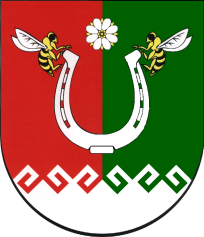 Российская Федерация Республика Марий ЭлМАРИЙ ЭЛ РЕСПУБЛИКЫСЕ ПАРАНЬГА МУНИЦИПАЛ РАЙОНЫН ПАРАНЬГА ОЛА ШОТАН ИЛЕМЖЕДЕПУТАТ ПОГЫНЖОГОРОДСКОЕ ПОСЕЛЕНИЕ ПАРАНЬГА ПАРАНЬГИНСКОГО МУНИЦИПАЛЬНОГО РАЙОНА РЕСПУБЛИКИ МАРИЙ ЭЛСОБРАНИЕ ДЕПУТАТОВ425570, пгт Параньга, Колхоз ур., 11  тел. (8 836 39) 4-16-62email: gpg12@mail.ru425570, пгт Параньга, ул. Колхозная, 11  тел. (8 836 39) 4-16-62email: gpg12@mail.ru